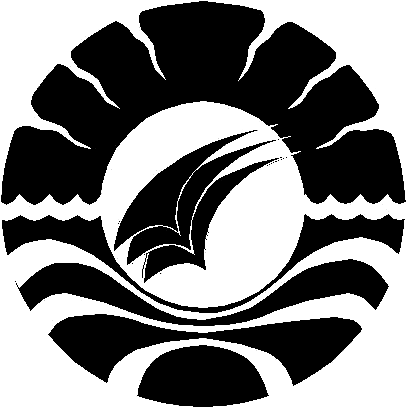 PENINGKATAN  KEMAMPUAN  MEMBACA  PERMULAAN  MELALUI PENERAPAN METODE SAS PADA MURID TUNAGRAHITA RINGAN KELAS DASAR I DI SLB NEGERI BAJAWA  KABUPATEN NGADA PROPINSI NUSA TENGGARA TIMURSKRIPSIDiajukan Untuk Memenuhi Sebagian Persyaratan Guna MemperolehGelar Sarjana Pendidikan (S.Pd) pada Jurusan Pendidikan Luar Biasa Strata Satu Fakultas Ilmu PendidikanUniversitas Negeri MakassarNURHAYANI HASANNIM : 0845242149JURUSAN PENDIDIKAN LUAR BIASAFAKULTAS ILMU PENDIDIKANUNIVERSITAS NEGERI MAKASSAR2012PERSETUJUAN PEMBIMBINGSkripsi dengan judul: 	Peningkatan Kemampuan Membaca Permulaan Melalui Penerapan Metode SAS pada Murid Tunagrahita Ringan Kelas Dasar I di SLB Negeri Bajawa Kabupaten Ngada Provinsi Nusa Tenggara Timur.Atas Nama Saudara :Nama			: Nurhayani HasanNIM			: 0845242149Jurusan/Prodi		: Pendidikan Luar BiasaFakultas		: IlmuPendidikanSetelah diperiksa dan dilakukan perbaikan, maka memenuhi persyaratan untuk memperoleh gelar sarjana pendidikan dan dinyatakan LULUS.							Makassar,   September  2012Pembimbing I						Pembimbing IIDrs. H. Syamsuddin, M.Si				Drs. Achmad TohirNIP. 19621231 198306 1 003				NIP. 19590118 198702 1 002Disahkan:Ketua Jurusan Pendidikan Luar BiasaDrs. Triyanto Pristiwaluyo,M.PdNIP.19590805 198503 1 005PENGESAHAN UJIAN SKRIPSISkripsi diterima oleh Panitia Ujian Skripsi Fakultas Ilmu Pendidikan Universitas Negeri Makassar dengan SK Dekan No. 6239/UN36.4/PP/2012 tanggal 20 September  dan telah diujikan pada hari Kamis tanggal 27 September 2012 sebagai  persyaratan memperoleh gelar Sarjana Pendidikan pada Jurusan Pendidikan Luar Biasa Universitas Negeri Makassar serta telah dinyatakan LULUS							Disahkan oleh					         P.D. Bidang Akademik FIP UNM						Drs. M. Ali Latif Amri M.Pd						NIP. 19611231 198702 1 045Panitia Ujian :Ketua		: Drs. Andi Mappincara, M.Pd		(……………..)Sekretaris		: Dr. Triyanto Pristiwaluyo, M.Pd		(……………..)Pembimbing I	: Drs. H. Syamsuddin, M.Si			(……………..)Pembimbing II	: Drs. Achmad Tohir				(……………..)Penguji I		: Drs. H. Agus Marsidi, M.Si			(……………..)Penguji II		: Dr. Hasarudin Hafid, M.Ed			(……………..)PERNYATAAN KEASLIAN SKRIPSISaya yang bertanda tangan dibawah ini :Nama				:  Nurhayani HasanNIM				:  0845242149Jurusan			:  Pendidikan Luar BiasaJudul Skripsi                       	 : Peningkatan  Kemampuan  Membaca Permulaan Melalui Penerapan Metode SAS Pada Murid Tunagrahita  Ringan  Kelas  Dasar I  di  SLB Negeri Bajawa Kabupaten Ngada Flores NTTMenyatakan dengan sebenarnya bahwa Skripsi yang saya tulis ini benar merupakan hasil karya saya sendiri dan bukan merupakan pengambilalihan tulisan atau pikiran orang lain yang saya akui sebagai hasil tulisan atau pikiran sendiri.Apabila dikemudian hari terbukti atau dapat dibuktikan bahwa skripsi ini hasil jiplakan, maka saya bersedia menerima sanksi atas perbuatan tersebut sesuai ketentuan yang berlaku.							      Makassar,    September  2012							     Yang membuat pernyataan;							        NURHAYANI HASAN							        NIM. 0845242149MOTTO DAN PERUNTUKANMOTTOKesabaran dalam menghadapi kesulitanakan menghasilkan pribadi yang tangguhdan menjadikan segalanya indahPERUNTUKANKuperuntukanKarya sederhana iniKepada ayah ibundaku, suami dan anakkuSerta saudara-saudariku tercintaYang telah mengajarikuUntuk tidak boleh mengalahdan menyerahsebelum mencapaiCita-citaABSTRAKNURHAYANI  HASAN. 2011. Peningkatan Kemampuan Membaca Permulaan Melalui Penerapan Metode SAS pada Murid Tunagrahita Ringan Kelas Dasar I di SLB Negeri Bajawa Kabupaten Ngada Flores NTT. Skripsi. Dibimbing oleh          Drs. H. Syamsuddin, M.Si dan Drs. Achmad Tohir. Fakultas Ilmu Pendidikan Universitas Negeri Makassar.Masalah dalam penelitian ini adalah rendahnya kemampuan membaca murid tunagrahita ringan kelas dasar I di SLB Negeri Bajawa Kabupaten Ngada Flores NTT. Rumusan Masalah dalam penelitian ini adalah, apakah penerapan metode SAS dapat meningkatkan kemampuan membaca permulaan murid tunagrahita ringan kelas dasar I di SLB Negeri Bajawa Kabupaten Ngada Flores NTT?. Tujuan penelitian yaitu untuk mengetahui kemampuan membaca permulaan melalui penerapan metode SAS pada murid tunagrahita ringan kelas dasar I SLB Negeri Bajawa Kabupaten Ngada Flores NTT. Penelitian ini merupakan penelitian kuantitatif  dan  jenis penelitian deskriptif. Adapun jumlah subjek penelitian sebanyak 7 orang murid tunagrahita ringan kelas dasar I SLB Negeri Bajawa tahun ajaran 2010/2011. Teknik pengumpulan data yang digunakan adalah teknik tes membaca sedangkan  data dianalisis dengan menggunakan teknik analisis deskriptif. Hasil penelitian menunjukkan bahwa: 1) Kemampuan membaca permulaan murid tunagrahita ringan kelas dasar I di SLB Negeri Bajawa Kabupaten Ngada Flores NTT sebelum diterapkan metode SAS, tiga murid yakni (MYB, JML, YW) telah berada pada kategori mampu dan empat murid lainnya yakni (D, KK, WS, SS) masih berada pada kategori kurang mampu. 2) Kemampuan membaca permulaan murid tunagrahita ringan kelas dasar I di SLB Negeri Bajawa Kabupaten Ngada Flores NTT setelah diterapkan metode SAS, satu murid yakni MYB berada pada kategori sangat mampu dan enam murid lainnya yakni (JML, YW, D, KK, WS, SS) berada pada kategori mampu. 3) Terjadi peningkatan kemampuan membaca permulaan murid tunagrahita ringan kelas dasar I SLB Negeri Bajawa Kabupaten Ngada Flores NTT melalui penerapan metode SAS. Dalam arti dengan diterapkannya metode SAS maka kemampuan membaca permulaan murid tunagrahita ringan kelas dasar I dapat meningkat.PRAKATABismillahirrohmanirrahimAssalammualaikum Warahmatullahi Wabarakatuh.	Alhamdulillah segala puji bagi Allah SWT atas segala limpahan rahmat-Nya baik berupa kesempatan, kesehatan maupun berupa kekuatan sehingga penyusunan skripsi yang berjudul “Peningkatan Kemampuan Membaca Permulaan Melalui Penerapan Metode SAS pada Murid Tunagrahita Ringan Kelas Dasar I di SLB Negeri Bajawa Kabupaten Ngada Flores NTT” dapat diselesaikan meskipun dalam bentuk yang sangat sederhana. Salam dan shalawat juga penulis haturkan kepada Baginda Rasulullah Muhammad SAW, rasul pembawa kebenaran dan sekaligus uswatun hasanah bagi seluruh umat manusia di permukaan bumi, demikian pula kepada seluruh keluarga dan para sahabatnya.	Dalam penyusunan skripsi ini, penulis menyadari masih banyak terdapat kekurangan-kekurangan. Hal ini tentu saja tidak lepas dari keterbatasan penulis sebagai manusia biasa. Oleh karena itu saran dan kritikan yang bersifat membangun senantiasa penulis harapkan demi perbaikan penyusunan skripsi ini.	Penulis menyadari bahwa banyak hambatan dalam penyusunan skripsi ini, namun berkat ketekunan penulis dalam memenuhi kewajiban tersebut maka hambatan-hambatan tersebut dapat diminimalisasikan. Oleh karena itu sudah selayaknyalah pada kesempatan ini penulis menyampaikan terima kasih, penghormatan dan penghargaan sebesar-besarnya terutama kepada bapak Drs. H. Syamsuddin, M.Si selaku pembimbing I dan bapak Drs. Achmad Tohir, selaku pembimbing II yang senantiasa meluangkan waktunya untuk membimbing penulis. Disamping itu pula penulis tidak lupa menyampaikan terimakasihkepada :Prof. Dr. H. Arismunandar, M.Pd sebagai Rektor Universitas Negeri Makassar yang telah memberikan bantuan melalui kebijakan dan keputusan yang sangat arif dan bijaksana sehingga banyak memberikan kemudahan bagi para mahasiswa yang menimba ilmu pengetahuan di Universitas Negeri Makassar.Prof. Dr. Ismail Tolla, M.Pd sebagai Dekan Fakultas Ilmu Pendidikan Universitas Negeri Makassar atas kebijaksanaan dan bantuan yang diberikan kepada penulis dalam penyelesaian penulisan iniDrs.  Ali   Latif   Amri,  M.Pd,   Drs.  Andi     Mappincara,   M.Pd    dan    Drs. M. Faisal, M.Pd masing-masing sebagai pembantu Dekan I,II dan III pada Fakultas Ilmu Pendidikan yang telah banyak memberikan bantuan baik yang bersifat akademik maupun administratif selama menjalani pendidikan di Universitas Negeri Makassar.Dr.Triyanto  Pristiwaluyo, M.Pd, dan  Drs.Nahrawi, M.Si sebagai  Ketua dan Sekretaris Jurusan Pendidikan Luar Biasa yang senantiasa meluangkan waktunya untuk mengarahkan penulis dalam perkuliahan dan pengadministrasianDosen jurusan PLB UNM yang telah banyak memberikan pengetahuan selama penulis mengikuti perkuliahan serta seluruh staf karyawan FIP UNM yang telah memberikan bantuan demi keberhasilan penulis.Kepala SLB Negeri Bajawa Kabupaten Ngada Provinsi Nusa Tenggara Timur yang telah banyak memberikan motivasi, bantuan demi keberhasilan penulis sekaligus sebagai pemimpin tempat penulis mengadakan penelitian.Keluarga, suami dan anakku yang penuh pengertian dan telah banyak memberikan dukungan materil, moril serta spiritul demi suksesnya penulisSeluruh rekan-rekan tanpa terkecuali baik sesama mahasiswa UNM maupun sesama rekan guru yang telah membantu dan memberikan dukungan moril dan spiritual selama penyusunan skripsi ini,Kritikan dan saran yang sifatnya membangun sangat diharapkan oleh penulis demi penyempurnaan skripsi ini. Semoga semua bantuan yang telah diberikan dari berbagai pihak menjadi nilai ibadah dihadapan Allah SWT dan semoga skripsi ini dapat bermanfaat khususnya bagi penulis dan pembaca pada umumnya.							Makassar, 27 September 2012							           PenulisDAFTAR ISIHalaman HALAMAN JUDUL.................................................................................		iLEMBAR PERSETUJUAN	...................................................................		iiHALAMAN PENGESAHAN...................................................................		iiiPERNYATAAN KEASLIAN...................................................................		ivMOTTO DAN PERSEMBAHAN..........................................................		vABSTRAK............................................................................................		viPRAKATA............................................................................................		viiDAFTAR ISI.........................................................................................		xDAFTAR TABEL.................................................................................		xiiiDAFTAR DIAGRAM...................................................................	..........		xivDAFTAR LAMPIRAN...................................................................	..........		xvBAB I  PENDAHULUAN.....................................................................		1Latar BelakangMasalah.....................................................................		1Rumusan Masalah	..............................................................................	5Tujuan Penelitian................................................................................	5Manfaat Hasil Penelitian	.................................................................	6BAB II KAJIAN PUSTAKA, KERANGKA PIKIR DAN  PERTANYAAN PENELITIAN						Kajian Pustaka......................................................................................	7Tunagrahita.....................................................................................	7Pelajaran Bahasa Indonesia...........................................................	14Membaca.........................................................................................	15Metode SAS....................................................................................	20Kerangka Pikir......................................................................................	25Pertanyaan Penelitian...........................................................................	27BAB III METODE PENELITIANPendekatan dan Jenis Penelitian......................................................		28Peubah dan Defenisi Operasional	.....................................................	28Subjek Penelitian.................................................................................	29Teknik Pengumpulan Data.................................................................	30Teknik Analisis Data..........................................................................	31BAB IV HASIL PENELITIAN DAN PEMBAHASAN				Hasil Penelitian.....................................................................................	32Pembahasan...........................................................................................	44BAB V KESIMPULAN DAN SARAN						Kesimpulan............................................................................................	47Saran-saran............................................................................................	48DAFTAR PUSTAKA									50LAMPIRAN										52DAFTAR TABELDAFTAR GAMBARDAFTAR LAMPIRANTabelJudulHalaman3.14.14.24.3Daftar  Nama Murid Tunagrahita Ringan Kelas Dasar I di SLB Negeri Bajawa Kabupaten Ngada Flores NTT Tahun Pelajaran 2010/2011...........................................................Kemampuan Membaca Permulaan Murid Tunagrahita Ringan Kelas Dasar I di SLB Negeri Bajawa Kabupaten Ngada Flores NTT sebelum Penerapan Metode SAS.....................................................................................Kemampuan Membaca Permulaan Murid Tunagrahita Ringan Kelas Dasar  I di SLB Negeri Bajawa Kabupaten Ngada Flores NTT setelah Penerapan Metode SAS....................................................................................Perbandingan hasil tes awal dan hasil tes akhir kemampuan membaca permulaan  murid tunagrahita ringan kelas dasar I di SLB Negeri Bajawa Kabupaten Ngada Flores NTT....................................................................................30333844GrafikJudulHalaman4.14.24.3Hasil tes kemampuan membaca permulaan murid Tunagrahita ringan kelas dasar I di  SLB Negeri Bajawa Kabupaten Ngada Flores NTT sebelum penerapan metode SAS....................................................................................Hasil tes kemampuan membaca permulaan murid Tunagrahita ringan kelas dasar I di  SLB Negeri Bajawa Kabupaten Ngada Flores NTT setelah penerapan metode SAS...................................................................................Perbandingan hasil tes awal dan hasil tes akhir kemampuanmembaca permulaan murid tunagrahita ringan kelas dasar I di  SLB Negeri Bajawa Kabupaten Ngada Flores NTT.........................................................................364144LampiranJudulHalaman123456789Kisi-kisi instrument tes kemampuan membaca murid tunagrahita ringan kelas dasar  I di SLB Negeri Bajawa Kabupaten Ngada Flores NTT............................................Instrument  tes awal dan tes akhir kemampuan membaca murid tunagrahita ringan kelas dasar I di SLB Negeri Bajawa Kabupaten Ngada Flores NTT..............................................Format  penilaian tes membaca permulaan sebelum dan setelah penerapan metode SAS..........................................Skor data kemampuan membaca permulaan murid tunagrahita ringan kelas dasar I pada tes awal sebelum penerapan metode SAS......................................................................................Skor data kemampuan membaca permulaan murid tunagrahita ringan kelas dasar I pada tes akhir  setelah penerapan metode SAS......................................................................................Hasil perhitungan dari skor kenilai.......................................Jaringan Tema........................................................................Silabus..................................................................................Rencana Pelaksanaan Pembelajaran.....................................515253545556606163